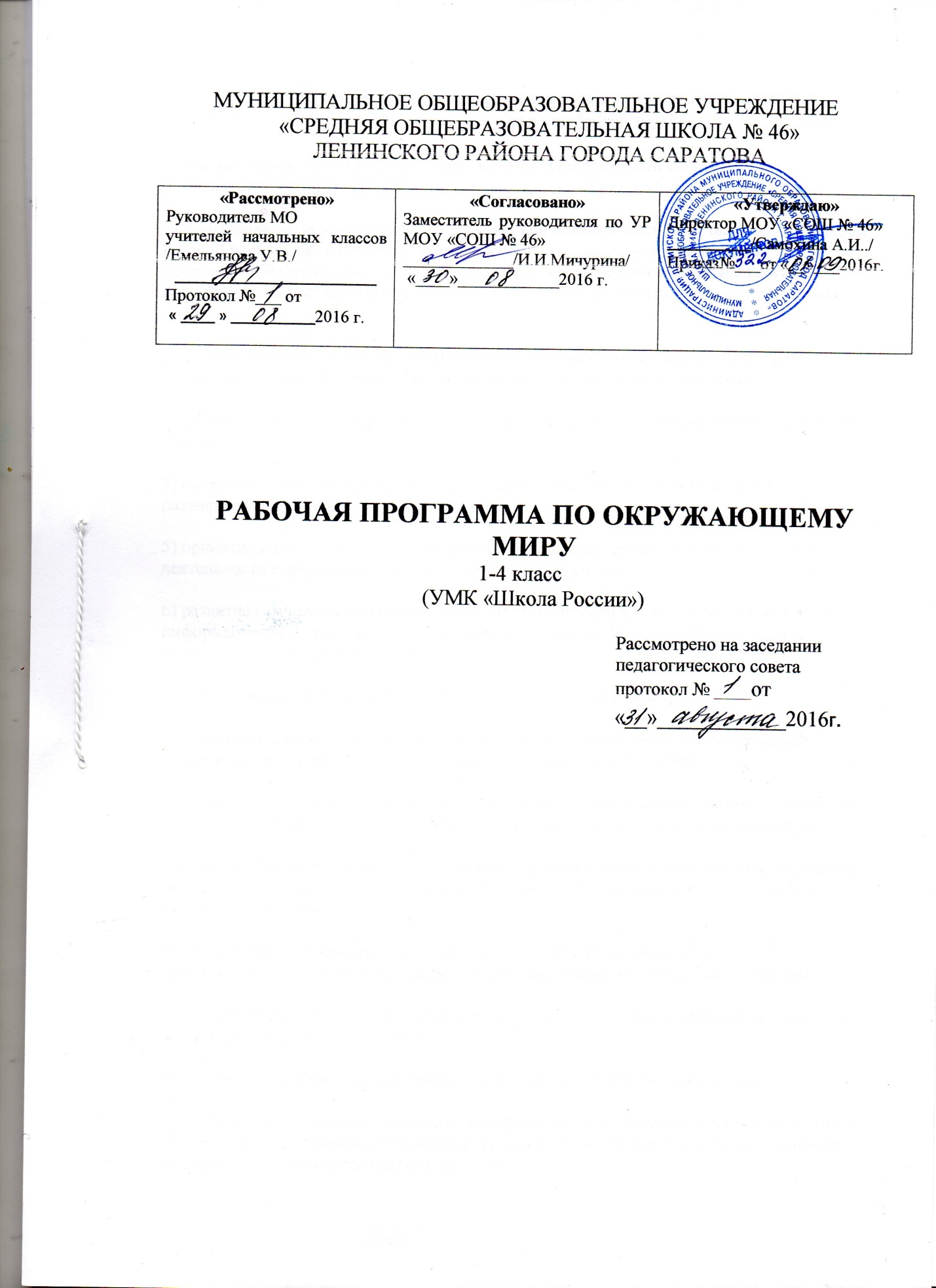 1.Личностные, метапредметные и предметные результаты освоения конкретного учебного предметаОсвоение курса «Окружающий мир» вносит существенный вклад в достижение личностных результатов начального образования, а именно:1) формирование основ российской гражданской идентичности, чувства гордости за свою Родину, российский народ и историю России, осознание своей этнической и национальной принадлежности; формирование ценностей многонационального российского общества; становление гуманистических и демократических ценностных ориентации;2) формирование целостного, социально ориентированного взгляда на мир в его органичном единстве и разнообразии природы, народов, культур и религий;3) формирование уважительного отношения к иному мнению, истории и культуре других народов;4) овладение начальными навыками адаптации в динамично изменяющемся и развивающемся мире;5) принятие и освоение социальной роли обучающегося, развитие мотивов учебной деятельности и формирование личностного смысла учения;6) развитие самостоятельности и личной ответственности за свои поступки, в том числе в информационной деятельности, на основе представлений о нравственных нормах, социальной справедливости и свободе;7) формирование эстетических потребностей, ценностей и чувств;8) развитие этических чувств, доброжелательности и эмоционально-нравственной отзывчивости, понимания и сопереживания чувствам других людей;9) развитие навыков сотрудничества со взрослыми и сверстниками в разных социальных ситуациях, умения не создавать конфликтов и находить выходы из спорных ситуаций;10) формирование установки на безопасный, здоровый образ жизни, наличие мотивации к творческому труду, работе на результат, бережному отношению к материальным и духовным ценностям.Изучение курса «Окружающий мир» играет значительную роль в достижении метапредметных результатов начального образования, таких как:1) овладение способностью принимать и сохранять цели и задачи учебной деятельности, поиска средств её осуществления;2) освоение способов решения проблем творческого и поискового характера;3) формирование умения планировать, контролировать и оценивать учебные действия в соответствии с поставленной задачей и условиями её реализации; определять наиболее эффективные способы достижения результата;4) формирование умения понимать причины успеха/неуспеха учебной деятельности и способности конструктивно действовать даже в ситуациях неуспеха;5) освоение начальных форм познавательной и личностной рефлексии;6) использование знаково-символических средств представления информации для создания моделей изучаемых объектов и процессов, схем решения учебных и практических задач;7) активное использование речевых средств и средств информационных и коммуникационных технологий (ИКТ) для решения коммуникативных и познавательных задач;8) использование различных способов поиска (в справочных источниках и открытом учебном информационном пространстве сети Интернет), сбора, обработки, анализа, организации, передачи и интерпретации информации в соответствии с коммуникативными и познавательными задачами и технологиями учебного предмета «Окружающий мир»;9) овладение логическими действиями сравнения, анализа, синтеза, обобщения, классификации по родовидовым признакам, установления аналогий и причинно-следственных связей, построения рассуждений, отнесения к известным понятиям;10) готовность слушать собеседника и вести диалог; готовность признавать возможность существования различных точек зрения и права каждого иметь свою; излагать своё мнение и аргументировать свою точку зрения и оценку событий;11) определение общей цели и путей её достижения; умение договариваться о распределении функций и ролей в совместной деятельности; осуществлять взаимный контроль в совместной деятельности, адекватно оценивать собственное поведение и поведение окружающих;12) овладение начальными сведениями о сущности и особенностях объектов, процессов и явлений действительности (природных, социальных, культурных, технических и др.) в соответствии с содержанием учебного предмета «Окружающий мир»;13) овладение базовыми предметными и межпредметными понятиями, отражающими существенные связи и отношения между объектами и процессами;14) умение работать в материальной и информационной среде начального общего образования (в том числе с учебными моделями) в соответствии с содержанием учебного предмета «Окружающий мир».При изучении курса «Окружающий мир» достигаются следующие предметные результаты:1) понимание особой роли России в мировой истории, воспитание чувства гордости за национальные свершения, открытия, победы;2) сформированность уважительного отношения к России, родному краю, своей семье, истории, культуре, природе нашей страны, её современной жизни;3) осознание целостности окружающего мира, освоение основ экологической грамотности, элементарных правил нравственного поведения в мире природы и людей, норм здоровьесберегающего поведения в природной и социальной среде;4) освоение доступных способов изучения природы и общества (наблюдение, запись, измерение, опыт, сравнение, классификация и др. с получением информации из семейных архивов, от окружающих людей, в открытом информационном пространстве);5) развитие навыков устанавливать и выявлять причинно-следственные связи в окружающем мире.1 классЛичностные универсальные учебные действияУ обучающегося будут сформированы:– положительное отношение к школе и учебной деятельности;– представление о причинах успеха в учебе;– интерес к учебному материалу;– этические чувства (стыда, вины, совести) на основе анализа простых ситуаций;– знание основных моральных норм поведенияОбучающийся получит возможность для формирования:– внутренней позиции школьника на уровне положительного отношения к школе;– первичных умений оценки работ, ответов одноклассников на основе заданных критериев успешности учебной деятельности;– представления о гражданской идентичности в форме осознания «Я»как гражданина России;– представления о ценности и уникальности природного мира, природоохране, здоровьесберегающем поведении.Регулятивные универсальные учебные действияОбучающийся научится– принимать и сохранять учебную задачу, соответствующую этапу обучения;–понимать выделенные учителем ориентиры действия в учебном    материале;– проговаривать вслух последовательность производимых действий, составляющих основу осваиваемой деятельности; – оценивать совместно с учителем или одноклассниками результат своих действий, вносить соответствующие коррективы;– первоначальному умению выполнять учебные действия в устной, письменной речи, в уме.Обучающийся получит возможность научиться:– адекватно воспринимать оценку своей работы учителями, товарищами;– в сотрудничестве с учителем, классом находить несколько вариантов решения учебной задачи;– осуществлять пошаговый контроль по результату под руководством учителя.Познавательные универсальные учебные действияОбучающийся научится:– осуществлять поиск нужной информации в учебнике и учебных пособиях;– понимать знаки, символы, модели, схемы, приведенные в учебнике и учебных пособиях; – понимать заданный вопрос, в соответствии с ним строить ответ в устной форме;– анализировать изучаемые объекты окружающего мира с выделением их отличительных признаков;– осуществлять синтез как составление целого рисунка из его частей;– проводить сравнение, сериацию и классификацию изученных объектов по заданным основаниям (критериям);– устанавливать причинно-следственные связи в изучаемом круге явлений;– обобщать (выделять класс объектов по заданному признаку).Обучающийся получит возможность научиться:– ориентироваться на возможное разнообразие способов решения учебной задачи; – умению смыслового восприятия познавательного текста;– подводить анализируемые объекты под понятия разного уровня обобщения (например: природа, живая – неживая, животные – растения и т.д.);– проводить аналогии между изучаемым материалом и собственным опытом.Коммуникативные универсальные учебные действияОбучающийся научится:– принимать участие в работе парами и группами;– допускать существование различных точекзрения;– договариваться, приходить к общему решению;– использовать в общении правила вежливости. Обучающийся получит возможность научиться:– принимать другое мнение и позицию;– формулировать собственное мнение и позицию;– строить понятные для партнера высказывания;– задавать вопросы;– адекватно использовать средства устного общения для решения коммуникативных задач.Предметные результатыЧеловек и природаОбучающийся научится:– различать объекты живой и неживой природы, приводить примеры;– различать объекты природы и предметы, сделанные человеком;– сравнивать объекты живой и неживой природы на основе внешнихпризнаков;– различать и называть основные части растений;– узнавать растения  деревья, кустарники, травы, приводить примеры;– использовать иллюстративный определитель растений и животных.Обучающийся получит возможность научиться– соблюдать правила экологического поведения в школе, в быту(экономия воды и электроэнергии, раздельный сбор мусора) и природной среде;– описывать наблюдаемые объекты природы, выделять их существенные признаки.Человек и обществоОбучающийся научится:– узнавать государственную символику Российской Федерации исвоего региона; – различать прошлое, настоящее и будущее;– определять родственные связи в семье;– соблюдать правила общения со взрослыми и сверстниками в официальной обстановке школы;– использовать правила поведения в общественных местах и на улице.Обучающийся получит возможность научиться:– оценивать характер взаимоотношений людей в семье, в обществе сверстников с позиции этических чувств и доброжелательности;– находить на карте мира Российскую Федерацию, на карте России– Москву, свой регион и его главный город.2 классЛичностные универсальные учебные действияУ обучающихся будут сформированы:-внутренняя позиция школьника на уровне положительного отношения к занятиям по курсу «Окружающий мир», к школе;-интерес к предметно-исследовательской деятельности, предложенной в учебнике и учебных пособий;-ориентация на понимание предложений и оценок учителей и товарищей;-понимание причин успеха в учебе;-оценка одноклассников на основе заданных критериев успешности учебной деятельности;-понимание нравственного содержания поступков окружающих детей;-этические чувства на основе анализа поступков одноклассников и собственных поступков;-представление о своей гражданской идентичности в форме сознания «Я» как гражданина России;-представление о своей этнической принадлежности.Обучающийся получит возможность для формирования:-интереса к познанию окружающего мира;-ориентации на анализ соответствия результатов требованиям конкретной учебной задачи;-самооценки на основе заданных критериев успешности учебной деятельности;-чувства сопричастности и гордости за свою Родину и народ;-ориентации в поведении на принятые моральные нормы;-понимание чувств одноклассников и учителей;-представление о красоте природы России и родного края на основе знакомства с окружающим миром.Метапредметные результатыРегулятивные универсальные учебные действияОбучающийся научится:-принимать и сохранять учебную задачу;-учитывать выделенные учителем ориентиры действия в учебном материале;-самостоятельно находить несколько вариантов решения учебной задачи, представленной на наглядно-образном уровне;-осуществлять пошаговый контроль по результату под руководством учителя;-вносить необходимые коррективы в действия на основе принятых правил;-адекватно воспринимать оценку своей работы учителями, товарищами, другими лицами;-принимать роль в учебном сотрудничестве.Обучающийся получит возможность научиться:-контролировать и оценивать свои действия при работе с наглядно-образным, словесно-образным и словесно-логическим материалом при сотрудничестве с учителем, одноклассниками;-в сотрудничестве с учителем, классом находить несколько вариантов решения учебной задачи;-на основе результатов решения практических задач делать выводы о свойствах изучаемых природных объектов в сотрудничестве с учителями и одноклассниками;-самостоятельно адекватно оценивать правильность выполнения действия и вносить необходимые коррективы в исполнение в конце действия с наглядно-образным материалом.Познавательные универсальные учебные действияОбучающийся научится:-пользоваться знаками, схемами, символами, диаграммами, приведенными в учебной литературе;-строить сообщения в устной форме;-находить в тексте ответ на заданный вопрос;-анализировать изучаемые объекты с выделением существенных и несущественных признаков;-анализировать объекты с выделением существенных и несущественных признаков;-осуществлять синтез как составление целого из частей;-проводить сравнение, сериацию и классификацию изученных объектов по самостоятельно выделенным основаниям при указании количества групп;-устанавливать причинно-следственные связи в изучаемом круге явлений;-обобщать;-проводить аналогии между изучаемым материалом и собственным опытом.Обучающийся получит возможность научиться:-осуществлять поиск нужного иллюстративного материала в дополнительных источниках литературы или медиаресурсах, рекомендуемых учителем;-строить небольшие сообщения в устной и письменной форме;-выделять информацию из сообщений разных видов в соответствии с учебной задачей;-проводить сравнение, сериацию и классификацию изученных объектов по самостоятельно выделенным основаниям при указании и без указания количества групп.Коммуникативные универсальные учебные действияОбучающийся научится:-выбирать адекватные речевые средства в диалоге с учителем, одноклассниками;-воспринимать другое мнение и позицию;-формулировать собственное мнение и позицию;-умению договариваться, приходить к общему решению;-строить понятные для партнера высказывания;-задавать вопросы, адекватные данной ситуации, позволяющие оценить ее в процессе общения.Обучающийся получит возможность научиться:-ориентироваться на позицию партнера в общении и взаимодействии;-учитывать другое мнение и позицию;-умению договариваться, приходить к общему решению;-контролировать действия партнера: оценивать качество, последовательность действий, выполняемых партнером, производить сравнение данных операций с тем, как бы их выполнил «я сам»;-навыками взаимоконтроля.Предметные результатыЧеловек и природаОбучающийся научится:-устанавливать связи между живой и неживой природой, взаимосвязи в живой природе; использовать их для объяснения необходимости бережного отношения к природе;-сравнивать объекты природы на основе внешних признаков или известных характерных свойств;-характеризовать Землю как планету, Солнце как звезду, Луну как спутник Земли;-ориентироваться на местности относительно своего тела; знать правила пользования компасом, определять основные стороны горизонта по компасу, по природным приметам;-различать жидкие, твердые и газообразные вещества;-измерять температуру воды, воздуха и своего тела;-различать три состояния воды; определять основные свойства воды, ее значение для живых организмов и хозяйственной деятельности человека; объяснять причины круговорота воды в природе;-определять основные свойства воздуха, его значение для растений, животных, человека;-определять условия, необходимые для жизни растений;-различать хвойные, цветковые, дикорастущие и культурные растения, съедобные и ядовитые грибы;-определять условия, необходимые для жизни животных;-различать диких и домашних животных , животных разных групп;-приводить примеры разных представителей растений и животных;-правила ухода за комнатными растениями;-строить простейшие кормушки и подбирать корм для подкармливания различных птиц зимой.Обучающийся получит возможность научиться:-определять причины смены на Земле дня и ночи, смены времен года;-показывать на карте и глобусе основные формы земной поверхности и водоемы;-различать водоросли, мхи, папоротники, хвойные и цветковые растения.Человек и обществоОбучающийся научится:-понимать назначение органов чувств для познания окружающего мира;-выполнять правила личной гигиены, безопасного поведения в доме, на улице, в природной среде;-соблюдать правила организации учебного труда дома и в школе, понимать роль учителя;-определять принадлежность организмов к царствам живой природы.Обучающийся получит возможность научиться:-использовать на практике основные правила познания окружающего мира;-понимать различия между источниками информации: наблюдение, измерение, опыт, книги, Интернет;-оценивать характер взаимоотношений людей в классном, школьном коллективе.3 классЛичностные универсальные учебные действияУ обучающегося будут сформированы:-ориентация на принятие образца «хорошего ученика»;-интерес к познанию окружающего мира;-ориентация на анализ соответствия результатов требованиям конкретной учебной задачи;-предпосылки для готовности самостоятельно оценить успешность своей деятельности на основе предложенных критериев;-осознание ответственности человека за общее благополучие, осознание своей этнической принадлежности;-осознание своей гражданской идентичности в форме осознания «Я» как гражданина России, развитие чувства сопричастности и гордости за свою Родину, народ, историю;-понимание нравственного содержания собственных поступков, поступков окружающих людей, исторических лиц;-ориентация в поведении на принятые моральные нормы;-понимание чувств одноклассников, учителей, мотивов поступков исторических лиц;-принятие ценности природного мира, природоохраны, здоровьесберегающего поведения;-понимание красоты природы России и родного края на основе знакомства с окружающим миром.Обучающийся получит возможность для формирования:-внутренней позиции обучающегося на уровне положительного отношения к образовательному учреждению, понимания необходимости учения, выраженных учебно-познавательных мотивов;-выраженной устойчивой учебно-познавательной мотивации учения;-учебно-познавательного интереса к нахождению разных способов решения учебной деятельности;-реализации основ гражданской идентичности в поступках;-следования в поведении моральным нормам и этическим требованиям;-установки на здоровый образ жизни;-эмпатии как осознанного понимания чувств других людей и сопереживания им.Регулятивные универсальные учебные действияОбучающийся научится:-следовать установленным правилам в планировании и контроле способа решения;-контролировать и оценивать свои действия при работе с наглядно-образным, словесно-образным и словесно-логическим материалом при сотрудничестве с учителем, одноклассниками;-отбирать адекватные средства достижения цели деятельности;-вносить необходимые коррективы в действия на основе его оценки и учета характера сделанных ошибок;-действовать в учебном сотрудничестве в соответствии с принятой ролью.Обучающийся получит возможность научится:-самостоятельно находить несколько вариантов решения учебной задачи, представленной на наглядно-образном, словесно-образном и словесно-логическом уровне;-самостоятельно адекватно оценивать правильность выполнения действия и вносить необходимые коррективы в исполнение в конце действия с наглядно-образным, словесно-образным и словесно-логическим материалом;-на основе результатов решения практических задач делать выводы о свойствах изучаемых  природных объектов.Познавательные универсальные учебные действияОбучающийся научится:-осуществлять поиск необходимого иллюстративного и текстового материала в дополнительных изданиях, рекомендуемых учителем;-осуществлять запись указанной учителем информации об окружающем мире;-пользоваться знаками, символами, таблицами, диаграммами, моделями, схемами, приведенными в учебной литературе;-строить небольшие сообщения в устной и письменной форме;-находить в сотрудничестве с одноклассниками разнообразные способы решения учебной задачи;-умению смыслового восприятия познавательных текстов, выделять информацию из сообщений разных видов в соответствии с учебной задачей;-анализировать изучаемые объекты с выделением существенных и несущественных признаков;-осуществлять синтез как составление целого из частей;-устанавливать причинно-следственные связи в изучаемом круге явлений;-обобщать, проводить аналогии между изучаемым материалом и собственным опытом.Обучающийся получит возможность научится:-осуществлять расширенный поиск информации в соответствии с заданиями учителя с использованием ресурсов библиотек, медиа-ресурсов;-записывать, фиксировать информацию об окружающем мире с помощью инструментов ИКТ;-создавать и преобразовывать модели и схемы по заданиям учителя;-строить сообщения в устной и письменной форме;-находить разнообразные способы решения учебной задачи;-осуществлять сравнение, классификацию изученных объектов по самостоятельно выделенным критериям;-строить логическое рассуждение как связь простых суждений об объекте (явлении).Коммуникативные универсальные учебные действияОбучающийся научится:-строить сообщение в соответствии с учебной задачей;-ориентироваться на позицию партнера в общении и взаимодействии;-учитывать другое мнение и позицию; контролировать действия партнера;-адекватно использовать средства устной речи для решения различных коммуникативных задач.Обучающийся получит возможность научиться:-строить монологическое высказывание, владеть диалогической формой коммуникации, используя при возможности средства и инструменты ИКТ и дистанционного общения;-допускать возможность существования различных точек зрения;-стремиться к координации различных позиций в сотрудничестве;-строить понятные для партнера высказывания, учитывающие, что партнер знает и видит, а что нет;-использовать речь для регуляции своего действия;-адекватно использовать речевые средства для решения различных коммуникативных задач;-понимать ситуацию возникновения конфликта, содействовать его разрешению;-использовать свою речь для планирования своей деятельности.Предметные результатыЧеловек и природаОбучающийся научится:-устанавливать связи между живой и неживой природой;-осуществлять классификацию объектов окружающего мира по самостоятельно выделенным признакам;-использовать естественно-научные тексты для поиска информации, ответов на вопросы, создания собственных устных и письменных высказываний;-использовать различные справочники для поиска информации;-проводить наблюдение за погодой и природой родного края;-сравнивать изучаемые природные зоны России; природные сообщества как единство живой и неживой природы, приводить примеры растений и животных;-выделять характерные признаки сезонов года на примере природы родного края;-узнавать наиболее распространенные и охраняемые в родном крае растения и животных;-соблюдать правила поведения в природе; правила безопасности в лесу и при отдыха у водоема;-узнавать по внешнему виду изученные растения: хвойные, цветковые;-фиксировать с помощью условных знаков основные признаки погоды, составлять устную характеристику погоды.Обучающийся получит возможность научиться:-узнавать в природе изученные растения: водоросли, мхи, папоротники, хвойные, цветковые;-оформлять результаты исследовательской работы с использованием таблиц, графиков, простейших столбчатых диаграмм, рисунков, кратких отчетов;-моделировать экологические ситуации, в которых человек оказывает существенное влияние на природные сообщества, оценивать их последствия;-планировать, контролировать и оценивать учебно-познавательную деятельность, направленную на изучение окружающего мира в соответствии с поставленной задачей и условиями ее реализации.Человек и общество Обучающийся научится:-различать прошлое, настоящее, будущее; соотносить изученные исторические события с датами, конкретную дату с веком, находить место изученных событий на «ленте времени»; пользоваться историческими картами;-используя дополнительные источники информации, находить факты, относящиеся к образу жизни, обычаям и верованиям своих предков; на основе имеющихся знаний отличать исторические факты от вымыслов;-оценивать характер взаимоотношений людей в различных социальных группах;-устанавливать связь между деятельностью человека и условиями его жизни и быта в разные эпохи, в разных природных зонах;-выделять главное в текстах учебника в соответствии с заданиями.Обучающийся получит возможность научиться:-оценивать устное высказывание одноклассников: его соответствие обсуждаемой теме, полноту и доказательность;-оформлять результаты исследовательской работы с использованием таблиц, графиков, простейших столбчатых диаграмм, рисунков, кратких выводов;-осознавать существующую связь между каждым человеком и разнообразными окружающими социальными группами;-ориентироваться в важнейших для страны событиях и фактах в изучаемый исторический период;-наблюдать проявление богатства внутреннего мира человека в его созидательной деятельности на благо семьи, в интересах страны;-проявлять уважение и готовность выполнять совместно установленные договоренности и правила, участвовать в коллективной коммуникативной деятельности;-договариваться о распределении функций и ролей в совместной деятельности, пути достижения ее цели, адекватно оценивать собственное поведение и поведение окружающих.Обучающийся получит возможность узнать:-о древнейшей истории человека, о первых государствах;-об истории Древней Руси, Московского государства, о событиях общественной и культурной жизни страны в изучаемые исторические периоды;-об особенностях быта, труда, духовно-нравственных и культурных традициях людей в изучаемые исторические периоды;-имена выдающихся российских государственных деятелей: князья Владимир, Ярослав Мудрый, Александр Невский, Дмитрий Донской, царь Иван IV Грозный, Кузьма Минин, Дмитрий Пожарский, связанные с ними события и их влияние на историю нашего Отечества;-об истории и выдающихся людях родного края.4 классЛичностные результатыУ обучающегося будут сформированы:-осознание себя жителем планеты Земля, чувство ответственности за сохранение её природы;-осознание себя членом общества и государства (самоопределение своей российской гражданской идентичности); чувство любви к своей стране, выражающееся в интересе к её природе, сопричастности к её истории и культуре, в желании участвовать в делах и событиях современной российской жизни;-осознание своей этнической и культурной принадлежности в контексте единого и целостного Отечества при всём разнообразии культур, национальностей, религий России;-уважительное отношение к иному мнению, истории и культуре других народов России;-уважение к истории и культуре всех народов Земли на основе понимания и принятия базовых общечеловеческих ценностей;-расширение сферы социально-нравственных представлений, включающих в себя освоение социальной роли ученика, понимание образования как личностной ценности;-способность к адекватной самооценке с опорой на знание основных моральных норм, требующих для своего выполнения развития этических чувств, самостоятельности и личной ответственности за свои поступки в мире природы и социуме;-установка на безопасный здоровый образ жизни, умение оказывать доврачебную помощь себе и окружающим; умение ориентироваться в мире профессий и мотивация к творческому труду.Регулятивные универсальные учебные действияОбучающийся научится:- принимать и сохранять учебную задачу;- учитывать выделенные учителем ориентиры действия в новом учебном материале в сотрудничестве с учителем, одноклассниками;- планировать свои действия в соответствии с поставленной задачей и условиями реализации, в том числе во внутреннем плане;- следовать установленным правилам в планировании и контроле способа решения;- адекватно воспринимать предложения и оценку учителей, товарищей, родителей и других людей;- различать способ и результат действия;- вносить необходимые коррективы в действия на основе его оценки и учёта характера сделанных ошибок;- выполнять учебные действия в устной, письменной речи, во внутреннем плане.Обучающийся получит возможность научиться:- самостоятельно находить несколько вариантов решения учебной задачи, представленной на наглядно-образном, словесно-образном и словесно-логическом уровнях;- преобразовывать практическую задачу в познавательную;- проявлять познавательную инициативу в учебном сотрудничестве;- самостоятельно учитывать выделенные учителем ориентиры действия в новом учебном материале;- осуществлять констатирующий и предвосхищающий контроль по результату и по способу действия, актуальный контроль на уровне произвольного внимания;- самостоятельно адекватно оценивать правильность выполнения действия и вносить необходимые коррективы в исполнение как по ходу его реализации, так и в конце действия.Метапредметные результаты-способность регулировать собственную деятельность, в том числе учебную деятельность, направленную на познание (в сотрудничестве и самостоятельно) закономерностей мира природы, социальной действительности и внутренней жизни человека;-умение осуществлять информационный поиск для выполнения учебных задач; соблюдать нормы информационной избирательности, этики и этикета;-освоение правил и норм социокультурного взаимодействия со взрослыми и сверстниками в сообществах разного типа (класс, школа, семья, учреждения культуры в городе (селе) и др.);-способность работать с моделями изучаемых объектов и явлений окружающего мира.  Познавательные универсальные учебные действияОбучающийся научится:- осуществлять поиск необходимой информации для выполнения учебных заданий с использованием учебной литературы, энциклопедий, справочников в открытом информационном пространстве, в т.ч. через Интернет;- осуществлять запись выборочной информации об окружающем мире и о себе;- использовать знаково-символические средства, в т.ч. овладеет действиями моделирования;- строить сообщения в устной и письменной форме;- ориентироваться на разнообразие способов решения учебных задач;- воспринимать и анализировать сообщения и важнейшие их компоненты – тексты;- анализировать изучаемые объекты с выделением существенных и несущественных признаков;- осуществлять сравнение, сериацию и классификацию изученных объектов по заданным критериям;- устанавливать причинно-следственные связи в изучаемом круге явлений;- строить логическое рассуждение;- обобщать на основе выделения сущностной связи;- подводить анализируемые объекты (явления) под понятия разного уровня обобщения (например, мир – государства – Россия – республика, область (край) – город (село) и т.д.) на основе распознавания объектов, выделения существенных признаков и их синтеза;- устанавливать аналогии.Обучающийся получит возможность научиться:- осуществлять расширенный поиск информации с использованием ресурсов библиотек и сети Интернет;- записывать, фиксировать информацию об окружающем мире с помощью инструментов ИКТ;- создавать и преобразовывать модели и схемы для решения учебных задач;- осознанно и произвольно строить сообщения в устной и письменной форме;- выбирать наиболее эффективные способы решения учебной задачи в зависимости от конкретных условий;- осуществлять синтез как составление целого из частей, самостоятельно достраивая недостающие компоненты;-  осуществлять сравнение, сериацию и классификацию изученных объектов по самостоятельно выделенным основаниям (критериям);-  строить рассуждение, включая установление причинно-следственных связей;- произвольно и осознанно владеть общими приёмами решения учебных задач.Коммуникативные универсальные учебные действияОбучающийся научится:- строить монологическое высказывание (при возможности сопровождая его аудивизуальной поддержкой), владеть диалогической формой коммуникацией;- допускать возможность существования различных точек зрения, в т.ч. не совпадающих с его собственной, и ориентироваться на позицию партнёра в общении и взаимодействии;- учитывать другое мнение и позицию, стремиться к координации различных позиций в сотрудничестве;- формулировать собственное мнение и позицию;- договариваться и приходить к общему решению в совместной деятельности, в т.ч. в ситуации столкновения интересов;- задавать вопросы;- контролировать действия партнёров;- использовать речь для регуляции своего действия;- адекватно воспринимать и передавать информацию в заданном формате.Обучающийся получит возможность научиться:- учитывать и координировать в сотрудничестве позиции других людей, отличные от собственной;- учитывать разные мнения и интересы и обосновывать собственную позицию;- понимать относительность мнений и подходов к решению проблемы;- аргументировать свою позицию и координировать её с позициями партнёров в сотрудничестве;- продуктивно содействовать разрешению конфликтов на основе учёта интересов и позиций всех участников;- задавать вопросы, необходимые для организации собственной деятельности и сотрудничества с партнёром;- осуществлять взаимоконтроль и оказывать в сотрудничестве необходимую помощь;- адекватно использовать речь для планирования и регуляции своей деятельности.Предметные результаты-усвоение первоначальных сведений о сущности и особенностях объектов, процессов и явлений, характерных для природной и социальной действительности (в пределах изученного);-сформированность целостного, социально ориентированного взгляда на окружающий мир в его органичном единстве и разнообразии природы, народов, культур и религий;-владение базовым понятийным аппаратом (доступным для осознания младшим школьником), необходимым для получения дальнейшего образования в области естественнонаучных и социально-гуманитарных дисциплин;-умение наблюдать, фиксировать, исследовать (измерять, сравнивать, классифицировать, ставить опыты, получать информацию из семейных архивов, от окружающих людей, в открытом информационном пространстве) явления окружающего мира; выделять характерные особенности природных и социальных объектов; описывать и характеризовать факты и события культуры, истории общества в контексте базовых национальных духовных ценностей, идеалов, норм;-владение навыками устанавливать и выявлять причинно-следственные связи в окружающем мире природы и социума;-овладение основами экологической грамотности, элементарными правилами нравственного поведения в мире природы и людей, нормами здоровьесберегающего поведения в природной и социальной среде;-понимание роли и значения родного края в природе и историко-культурном наследии России, в её современной жизни;-понимание места своей семьи в прошлом и настоящем своего края, в истории и культуре России;-понимание особой роли России в мировой истории и культуре, знание примеров национальных свершений, открытий, побед.  В результате изучения предмета обучающиеся 4 класса:научатся устанавливать связи:- между производственной деятельностью человека и природой;- между городом и деревней, промышленностью и сельским хозяйством;научатся  владеть общеучебными умениями: - уметь осуществлять классификацию объектов окружающего мира по самостоятельно выделенным признакам;- систематизировать изученные  в 1 – 4 классах естественно – научные и исторические понятия;- достаточно полно и доказательно строить устное высказывание, в письменном тексте выделять главное, составлять план и небольшое письменное высказывание;- пользоваться учебной и дополнительной литературой;будут  знать: - названия основных органов человека и их значение;- некоторые правила предупреждения травм;- нормы здорового образа жизни;- полезные ископаемые и их значение в хозяйстве;- основные этапы развития России;- государственную символику;- даты важнейших событий в истории Отечества и государственные праздники;- народы, населяющие Россию (не менее трех);- название основного закона страны;- достопримечательности родного края;- названия наиболее крупных стран мира и их столиц;научатся: - находить на физической карте местонахождение изучаемого объекта;- различать полезные ископаемые (не менее трех);- иметь навыки самообслуживания, соблюдать правила безопасности в быту;- соблюдать правила предупреждения простудных, инфекционных, желудочных заболеваний;- оказывать простейшую помощь при порезах, ушибах, обморожении, простуде;- узнавать наиболее распространенные лекарственные растения родного края;- соблюдать правила охраны природы;- ориентироваться в социальной среде, пользоваться общепринятыми правилами общения;- кратко характеризовать некоторые различия между людьми и свои индивидуальные особенности, ценить положительные поступки окружающих;- описывать основные исторические события и события, происходящие в современной России;- соотносить год с веком;-узнавать выдающиеся памятники истории и культуры России;должны  владеть компетенциями:- коммуникативной;- рефлексивной;- ценностно-ориентированной;- смыслопоисковой и компетенцией личностного саморазвития.Контрольно-измерительные материалы1. Плешаков А.А Рабочая тетрадь. Окружающий мир 1 класс, 2 класс, 3 класс, 4 класс, в 2 частях. Москва: Издательство «Просвещение», 2016 г.2.Плешаков А.А., Окружающий мир: Тесты: 1-4 классы. Москва: Издательство «Просвещение», 2016г.Система контроля и оценки обучающихся.Система оценки достижения планируемых результатов изучения предмета предполагает комплексный уровневый подход к оценке результатов обучения. Объектом оценки предметных результатов служит способность решать учебно-познавательные и учебно-практические задачи. Оценка индивидуальных образовательных достижений ведётся «методом сложения», при котором фиксируется достижение опорного уровня и его превышение.В соответствии с требованиями Стандарта, составляющей комплекса оценки достижений являются материалы стандартизированных работ по предмету. Остальные работы подобраны так, чтобы их совокупность демонстрировала нарастающие успешность, объём и глубину знаний, достижение более высоких уровней формируемых учебных действий.Критериями оценивания являются:соответствие достигнутых предметных, метапредметных и личностных результатов обучающихся требованиям к результатам освоения образовательной программы начального общего образования ФГОС;динамика результатов предметной обученности, формирования универсальных учебных действий.Используемая в школе система оценки ориентирована на стимулирование учащихся к объективному контролю, а не сокрытию своего незнания и неумения, на формирование потребности в адекватной и конструктивной самооценке.Текущий контроль по окружающему миру осуществляется в письменной и устной форме. Письменные работы для текущего контроля проводятся в форме тестов и практических работ. Работы для текущего контроля состоят из нескольких однотипных заданий, с помощью которых осуществляется всесторонняя проверка только одного определённого умения.Тематический контроль по окружающему миру проводится в устной форме. Для тематических проверок выбираются узловые вопросы программы.Основанием для выставления итоговой оценки знаний служат результаты наблюдений учителя за повседневной работой учеников, устного опроса, текущих, тестовых и практических работ, итоговой работы.В 1 классе домашние задания не задаются. Учитель планирует свою работу так, чтобы обеспечить полноценное усвоение каждым ребенком необходимых знаний, умений и навыков только на уроке.В 1 классе используется только словесная оценка, критериями которой является соответствие или несоответствие требованиям программы. Оценки фиксируются и накапливаются в таблицах образовательных результатов (предметных, метапредметных и личностных) и в портфолио.Метапредметные и личностные неперсонифицированные диагностические работы (один раз в год – обязательно).Используется «Алгоритм самооценки». В первом классе алгоритм состоит из 4 вопросов:Какое было дано задание? (Учимся вспоминать цель работы)Удалось выполнить задание? (Учимся сравнивать результат с целью)Задание выполнено верно или не совсем? (Учимся находить и признавать ошибки)Выполнил самостоятельно или с чьей-то помощью? (Учимся оценивать процесс)После проведения итоговых контрольных работ по предметам и диагностик метапредметных результатов используются таблицы результатов, в которые учитель выставляет отметку за каждое из заданий в таблицу результатов. Отметки в таблицы результатов выставляются в 1 классе в виде «+» (зачет, выполнение задания) или «-» (задание не выполнено).Во 2-4 классах отметки выставляются по пятибалльной шкале. В целях проверки уровня достижений планируемых результатов проводятся текущие проверочные и итоговые контрольные работы. Текущие проверочные работы проводятся сразу после изучения важных и крупных тем программы. Итоговые контрольные работы являются способом проверки достигнутых планируемых результатов, обеспечивающих дальнейшее обучение по предмету.В 1-4 классах в конце года предусматривается выполнение комплексных контрольных работ.Особенности организации контроля по окружающему мируСпецифичность содержания предмета "Окружающий мир", оказывает влияние на содержание и формы контроля. Основная цель контроля - проверка знания фактов учебного материала, умения детей делать простейшие выводы, высказывать обобщенные суждения, приводить примеры из дополнительных источников, применять комплексные знания.Контроль за уровнем достижений обучающихся по окружающему миру проводится в форме устной оценки и письменных работ: контрольных и проверочных работ, тестовых заданий.Контрольные и проверочные работы направлены на контроль и проверку сформированности знаний, умений и навыков. Тексты работ подбираются средней трудности с расчетом на возможность их выполнения всеми детьми. Задания повышенной сложности оцениваются отдельно и только положительной отметкой.Тесты в области метапредметных умений дают возможность проверять овладение обучающимися такими универсальными способами деятельности, как наблюдение, сравнение, выбор способа решения учебной задачи (верного варианта ответа), контроль и коррекция, оценка, распознавание природных объектов, определение истинности утверждений и умение делать вывод на основе анализа конкретной учебной ситуации.Учёт ошибок и оценка устных ответов, письменных и практических работКлассификация ошибок и недочетов, влияющих на снижение оценки:Грубые ошибки:- неправильное определение понятия, замена существенной характеристики понятия несущественной;- нарушение последовательности в описании объекта (явления) в тех случаях, когда она является существенной;- неправильное раскрытие (в рассказе-рассуждении) причины, закономерности, условия протекания того или иного изученного явления;- ошибки в сравнении объектов, их классификации на группы по существенным признакам;- незнание фактического материала, неумение привести самостоятельные примеры, подтверждающие высказанное суждение;- отсутствие умения выполнять рисунок, схему, неправильное заполнение таблицы; неумение подтвердить свой ответ схемой, рисунком, иллюстративным материалом;- ошибки при постановке опыта, приводящие к неправильному результату;- неумение ориентироваться на карте и плане, затруднения в правильном показе изученных объектов (природоведческих и исторических).Негрубые ошибки:- преобладание при описании объекта несущественных его признаков;- неточности при выполнении рисунков, схем, таблиц, не влияющих отрицательно на результат работы; отсутствие обозначений и подписей;- отдельные нарушения последовательности операций при проведении опыта, не приводящие к неправильному результату;- неточности в определении назначения прибора, его применение осуществляется после наводящих вопросов;- неточности при нахождении объекта на карте.ТЕСТЫИсправления, сделанные ребенком, ошибкой не считаются.«5» - верно выполнено более 3/4 заданий.«4» - верно выполнено 3/4 заданий.«3» - верно выполнено 1/2 заданий.«2» - верно выполнено менее 1/2 заданий.2. Содержание учебного предмета.На изучение курса «Окружающий мир» в каждом классе начальной школы отводится 2 ч в неделю. Программа рассчитана на 270 ч:1 класс – 66 ч (33 учебные недели); 2-4 классы – по 68 ч (34 учебные недели).1 класс (66 ч)Введение (1 ч)Мир вокруг нас, его многообразие. Учимся задавать вопросы об окружающем мире. Наша школа. Дорога от дома до школы. Правила и безопасность дорожного движения (в частности, касающейся пешеходов и пассажиров транспортных средств).Экскурсии: Знакомство со школой. Знакомство с дорогой от дома до школы и правилами безопасности в пути.Что и кто? (20ч)Что можно увидеть на небе днем и ночью. Солнце, его форма. Облака, их состав. Красота и причудливость облаков. Луна и звезды. Созвездие Большая Медведица.Что можно увидеть под ногами. Камни, их разнообразие (форма, размер, цвет) и красота. Гранит, кремень, известняк.Что растет на подоконнике и клумбе. Знакомство с отдельными представителями комнатных растений и растений цветника (по выбору учителя).Что это за дерево. Распознавание деревьев своей местности по листьям. Летняя и осенняя окраска листьев. Сосна и ель, их различение по общему виду, хвоинкам, шишкам.Части растения: корень, стебель, лист, цветок, плод с семенами. Знакомство с разнообразием плодов и семян.Кто такие насекомые, рыбы, птицы, звери. Знакомство с разнообразием животных, их внешним строением.Что окружает нас дома. Разнообразие и назначение предметов домашнего обихода. Компьютер, его части и назначение.Обучение безопасному обращению с вещами, компьютером, домашними животными. Важнейшие дорожные знаки, сигналы светофора, правила перехода улицы.Наша Родина – Россия. Природа, города, народы России (на примерах по выбору учителя). Знакомство с государственными символами России: флагом, гербом, гимном. Наш город (село) – часть большой страны.Планета Земля, ее форма. Глобус – модель Земли. Суша и вода на Земле. Изображение нашей страны на глобусе.Экскурсии: Что у нас над головой? Что у нас под ногами? Знакомство с растениями цветника. Что такое зоопарк?Практические работы: Знакомство с комнатными растениями. Знакомство с лиственными деревьями ближайшего природного окружения. Распознавание листьев различных деревьев. Сравнительное исследование сосны и ели. Что общего у разных растений? Знакомство с глобусом.Как, откуда и куда? (12 ч)Река и море. Куда текут реки. Пресная и соленая вода. Путь воды в наш дом. Канализация и очистные сооружения.Роль электричества в быту. Откуда в наш дом приходит электричество. Правила безопасного обращения с электроприборами. Сборка простейшей электрической цепи (по усмотрению учителя).Изучение свойств снега и льда. Откуда берутся снег и лед.Как живут растения и животные. Знакомство с признаками живого и условиями, необходимыми для жизни организмов. Простейшие правила ухода за комнатными растениями, кошкой, собакой. Птицы, прилетающие к кормушке. Забота о птицах зимой.Как путешествует письмо. Откуда берутся хорошо известные детям продукты питания, например шоколад, изюм, мед и др. (по усмотрению учителя).Откуда берутся бытовой мусор и вещества, загрязняющие окружающую среду. Как сделать Землю чище.Практические работы: Изучение свойств снега и льда. Отработка простейших приемов ухода за комнатными растениями. Изготовление простейшей кормушки для птиц.Где и когда? (11ч)Представление о времени. Настоящее, прошлое, будущее. Дни недели и времена года.Холодные и жаркие районы Земли.Перелетные птицы. Где они зимуют и как ученые узнали об этом.Представление о далеком прошлом Земли. Динозавры – удивительные животные прошлого. Как ученые изучают динозавров.Одежда людей в прошлом и теперь.История велосипеда, его устройство. Велосипед в твоей жизни. Правила безопасного обращения с велосипедом.Профессии взрослых. Кем ты хочешь стать. Каким может быть окружающий мир в будущем. Зависит ли это от тебя.Почему и зачем? (22 ч)Солнце – ближайшая к Земле звезда. Форма и размеры звезд. Созвездие Льва. Луна – естественный спутник Земли. Почему на Луне не живут люди.Почему идет дождь и дует ветер. Роль дождя и ветра в жизни растений, животных, человека.Звуки окружающего мира. Почему бывает эхо. Как беречь уши.Цвета радуги. Почему радуга разноцветная.Объяснение названий растений и животных, например медуница, недотрога, жук-носорог и др. (по усмотрению учителя). Что эти названия рассказывают о своих хозяевах.Почему в лесу нужно соблюдать тишину. Почему не нужно рвать цветы и ловить бабочек.Разнообразие овощей и фруктов. Витамины. Почему овощи и фрукты перед едой надо мыть. Почему нужно чистить зубы и мыть руки.Зачем мы спим ночью. Правила подготовки ко сну.Зачем нужны автомобили. Устройство автомобиля. Автомобили в прошлом и теперь. Какими могут быть автомобили будущего.Поезд и железная дорога. Поезда метро, пригородные поезда, поезда дальнего следования.Назначение самолетов. Устройство самолета. Самолеты в прошлом и теперь.Назначение судов. Устройство судна. Спасательные средства на корабле.Зачем летают в космос. Искусственные спутники Земли, их назначение. Космические станции.Экология – наука, которая учит нас бережно относиться к окружающему миру, к своей планете. 22 апреля – День Земли.Практическая работа: Простейшие правила гигиены.2 класс (68 ч)Где мы живем (4 ч)Где мы живем. Наш «адрес» в мире: планета – Земля, страна – Россия, название нашего города (села), что мы называем родным краем (район, область и т. д.). Флаг, герб, гимн России.Что нас окружает. Солнце, воздух, вода, растения, животные – все это окружающая нас природа. Разнообразные вещи, машины, дома – это то, что сделано и построено руками людей. Наше отношение к окружающему.Экскурсия: Что нас окружает?Природа (20 ч)Неживая и живая природа, связь между ними. Солнце – источник тепла и света для всего живого. Явления природы. Температура и термометр. Что такое погода.Звездное небо. Созвездия: Кассиопея, Орион, Лебедь. Представление о зодиакальных созвездиях.Горные породы и минералы. Гранит и его состав. Как люди используют богатства земных кладовых.Воздух и вода, их значение для растений, животных, человека. Загрязнение воздуха и воды. Защита воздуха и водыот загрязнения.Какие бывают растения: деревья, кустарники, травы; их существенные признаки. Дикорастущие и культурные растения. Комнатные растения и уход за ними.Какие бывают животные: насекомые, рыбы, птицы, звери; их существенные признаки. Дикие и домашние животные. Животные живого уголка. Кошки и собаки различных пород. Уход за домашними питомцами.Сезонные изменения в природе: осенние явления. Экологические связи между растениями и животными: растения – пища и укрытие для животных; животные – распространители плодов и семян растений (изучается по усмотрению учителя).Отрицательное влияние людей на растения и животных (сбор букетов, обламывание ветвей, вырубка лесов, вылов красивых насекомых, неумеренная охота и рыбная ловля, разорение птичьих гнезд и муравейников и т. д.). Охрана растений и животных своего края. Правила поведения в природе.Красная книга России: знакомство с отдельными растениями и животными и мерами их охраны.Экскурсии: Живая и неживая природа. Осенние изменения в природе.Практические работы: Знакомство с устройством термометра, измерение температуры воздуха, воды, тела человека. Знакомство с горными породами и минералами. Свойства воды. Распознавание деревьев, кустарников и трав. Знакомство с представителями дикорастущих и культурных растений. Приемы ухода за комнатными растениями.Жизнь города и села (10 ч)Город (село), где мы живем: основные особенности, доступные сведения из истории.Наш дом (городской, сельский). Соблюдение чистоты и порядка на лестничной площадке, в подъезде, во дворе. Домашний адрес.Что такое экономика. Промышленность, сельское хозяйство, строительство, транспорт, торговля – составные части экономики, их взаимосвязь. Деньги. Первоначальные представления об отдельных производственных процессах, например от глиняного карьера до керамических изделий, от стрижки овец до шерстяного трикотажа и т. д. (по усмотрению учителя).Промышленные предприятия своего города (изучается по усмотрению учителя). Строительство в городе (селе).Какой бывает транспорт: наземный, водный, воздушный, подземный; пассажирский, грузовой, специальный. Пассажирский транспорт города.Магазины города, села (изучается по усмотрению учителя).Культура и образование в нашем крае: музеи, театры, школы, вузы и т. д. (по выбору учителя).Профессии людей, занятых на производстве. Труд писателя, ученого, артиста, учителя, других деятелей культуры и образования (по усмотрению учителя).Сезонные изменения в природе: зимние явления. Экологические связи в зимнем лесу.Экскурсии: Зимние изменения в природе. Знакомство с достопримечательностями родного города.Здоровье и безопасность (9 ч)Строение тела человека. Здоровье человека – его важнейшее богатство. Режим дня. Правила личной гигиены. Наиболее распространенные заболевания, их предупреждение и лечение; поликлиника, больница и другие учреждения здравоохранения; специальности врачей: терапевт, стоматолог, отоларинголог и др. (изучается по усмотрению учителя).Правила безопасного поведения на улицах и дорогах. Правила и безопасность дорожного движения (в частности, касающейся пешеходов и пассажиров транспортных средств).Меры безопасности в домашних условиях (при обращении с бытовой техникой, острыми предметами и т. д.). Противопожарная безопасность.Правила безопасного поведения на воде. Правило экологической безопасности: не купаться в загрязненных водоемах.Съедобные и несъедобные ягоды и грибы. Жалящие насекомые. Ориентация в опасных ситуациях при контактах с людьми: незнакомый человек предлагает пойти с ним покататься на машине, открыть дверь в квартиру в отсутствие взрослых и т. д.Практическая работа: Отработка правил перехода улицы.Общение (7 ч)Труд и отдых в семье. Внимательные и заботливые отношения между членами семьи. Имена и отчества родителей.Школьные товарищи, друзья, совместные учеба, игры, отдых. Взаимоотношения мальчиков и девочек.Правила вежливости (дома, в школе, на улице). Этикет телефонного разговора. Прием гостей и поведение в гостях. Как вести себя за столом. Культура поведения в общественных местах (кинотеатре, транспорте и т. д.).Практическая работа: Отработка основных правил этикета.Путешествия (18 ч)Горизонт. Линия горизонта. Основные стороны горизонта, их определение по компасу.Формы земной поверхности: равнины и горы, холмы, овраги. Разнообразие водоемов: река, озеро, море и др. Части реки (исток, устье, русло); притоки.Сезонные изменения в природе: весенние и летние явления. Бережное отношение к природе весной и летом.Изображение нашей страны на карте. Как читать карту. Москва – столица России. Московский Кремль и другие достопримечательности столицы.Знакомство с другими городами нашей страны (изучается по усмотрению учителя).Карта мира. Материки и океаны. Страны мира.Экскурсии: Весенние изменения в природе. Формы земной поверхности родного края. Водоемы родного края.Практические работы: Определение сторон горизонта по компасу. Основные приемы чтения карты.3 класс (68 ч)Как устроен мир (6 ч)Природа, ее разнообразие. Растения, животные, грибы, бактерии – царства живой природы. Связи в природе (между неживой и живой природой, растениями и животными и т. д.). Роль природы в жизни людей.Человек – часть природы, разумное существо. Внутренний мир человека. Восприятие, память, мышление, воображение – ступеньки познания человеком окружающего мира.Общество. Семья, народ, государство – части общества. Человек – часть общества. Человечество.Мир глазами эколога. Что такое окружающая среда. Экология – наука о связях между живыми существами и окружающей их средой. Роль экологии в сохранении природного дома человечества. Воздействие людей на природу (отрицательное и положительное). Меры по охране природы.Экскурсия: Что нас окружает?Эта удивительная природа (18 ч)Тела, вещества, частицы. Разнообразие веществ. Твердые вещества, жидкости и газы.Воздух, его состав и свойства. Значение воздуха для живых организмов. Источники загрязнения воздуха. Охрана воздуха от загрязнений.Вода, ее свойства. Три состояния воды. Круговорот воды в природе. Значение воды для живых организмов. Источники загрязнения воды. Охрана воды от загрязнений. Экономия воды в быту.Разрушение твердых пород в природе. Почва, ее состав. Живые существа почвы. Представление об образовании почвы и роли организмов в этом процессе. Значение почвы для живых организмов. Разрушение почвы в результате непродуманной хозяйственной деятельности людей. Охрана почвы.Растения, их разнообразие. Группы растений (водоросли, мхи, папоротники, хвойные, цветковые), виды растений. Дыхание и питание растений. Размножение и развитие растений. Роль растений в природе и жизни человека. Влияние человека на растительный мир. Растения из Красной книги России. Охрана растений.Животные, их разнообразие. Группы животных (насекомые, рыбы, земноводные, пресмыкающиеся, птицы, звери др.)Растительноядные, насекомоядные, хищные, всеядные животные. Цепи питания. Сеть питания и экологическая пирамида. Размножение и развитие животных. Роль животных в природе и жизни человека. Влияние человека на животный мир. Животные из Красной книги России. Охрана животных.Грибы, их разнообразие и строение (на примере шляпочных грибов). Роль грибов в природе и жизни человека. Съедобные и несъедобные грибы. Влияние человека на мир грибов. Грибы из Красной книги России. Охрана грибов.Представление о круговороте жизни и его звеньях (организмы-производители, организмы-потребители, организмы-разрушители). Роль почвы в круговороте жизни.Экскурсии: Разнообразие растений: экскурсия в краеведческий музей. Разнообразие животных: экскурсия в краеведческий музей.Практические работы: Тела, вещества, частицы. Состав и свойства воздуха. Свойства воды. Круговорот воды. Состав почвы. Размножение и развитие растений.Мы и наше здоровье (10 ч)Организм человека. Органы и системы органов. Нервная система, ее роль в организме человека. Органы чувств (зрение, слух, обоняние, вкус, осязание), их значениеи гигиена.Кожа, ее значение и гигиена. Первая помощь при небольших ранениях, ушибах, ожогах, обмораживании.Опорно-двигательная система, ее роль в организме. Осанка. Значение физического труда и физкультуры для развития скелета и укрепления мышц.Питательные вещества: белки, жиры, углеводы, витамины. Пищеварительная система, ее роль в организме. Гигиена питания.Дыхательная и кровеносная системы, их роль в организме.Закаливание воздухом, водой, солнцем. Инфекционные болезни и способы их предупреждения. Здоровый образ жизни. Табак, алкоголь, наркотики — враги здоровья.Практические работы: Знакомство с внешним строением кожи. Подсчет ударов пульса.Наша безопасность (7 ч)Как действовать при возникновении пожара в квартире (доме), при аварии водопровода, утечке газа.Правила и безопасность дорожного движения (в частности, касающейся пешеходов и пассажиров транспортных средств). Правила безопасного поведения пешехода на улице. Безопасность при езде на велосипеде, автомобиле, в общественном транспорте. Дорожные знаки, их роль в обеспечении безопасного движения. Основные группы дорожных знаков: предупреждающие, запрещающие, предписывающие, информационно-указательные, знаки сервиса.Опасные места в квартире, доме и его окрестностях: балкон, подоконник, лифт, стройплощадка, трансформаторная будка, пустырь, проходной двор, парк, лес и др. Лед на улице, водоеме – источник опасности. Правила поведения в опасных местах. Гроза – опасное явление природы. Как вести себя во время грозы.Ядовитые растения и грибы. Как избежать отравления растениями и грибами. Опасные животные: змеи и др. Правила безопасности при обращении с кошкой и собакой.Экологическая безопасность. Как защититься от загрязненного воздуха и от загрязненной воды. Бытовой фильтр для очистки воды, его устройство и использование. Как защититься от продуктов питания, содержащих загрязняющие вещества.Экскурсия: Дорожные знаки в окрестностях школы.Чему учит экономика (12 ч)Потребности людей. Какие потребности удовлетворяет экономика. Что такое товары и услуги.Природные богатства – основа экономики. Капитал и труд, их значение для производства товаров и услуг. Физический и умственный труд. Зависимость успеха труда от образования и здоровья людей.Полезные ископаемые, их разнообразие, роль в экономике. Способы добычи полезных ископаемых. Охрана подземных богатств.Растениеводство и животноводство – отрасли сельского хозяйства. Промышленность и ее основные отрасли: электроэнергетика, металлургия, машиностроение, легкая промышленность, пищевая промышленность и др.Роль денег в экономике. Денежные единицы разных стран (рубль, доллар, евро). Заработная плата.Государственный бюджет. Доходы и расходы бюджета. Налоги. На что государство тратит деньги.Семейный бюджет. Доходы и расходы семьи. Экологические последствия хозяйственной деятельности людей. Загрязнение моря нефтью как пример экологической катастрофы. Экологические прогнозы, их сущность и значение. Построение безопасной экономики – одна из важнейших задач общества в XXI веке.Практические работы: Полезные ископаемые. Знакомство с культурными растениями. Знакомство с различными монетами.Путешествие по городам и странам (15 ч)Города Золотого кольца России – слава и гордость всей страны. Их прошлое и настоящее, основные достопримечательности, охрана памятников истории и культуры.Страны, граничащие с Россией, – наши ближайшие соседи.Страны зарубежной Европы, их многообразие, расположение на карте, столицы, особенности природы, культуры, экономики, основные достопримечательности, знаменитые люди разных стран.Знаменитые места мира: знакомство с выдающимися памятниками истории и культуры разных стран (например, Тадж-Махал в Индии, пирамиды в Египте и др.).Бережное отношение к культурному наследию человечества – долг всего общества и каждого человека.4 класс (68 ч)Земля и человечество (9 ч)Мир глазами астронома. Что изучает астрономия. Небесные тела: звезды, планеты и спутники планет. Земля – планета Солнечной системы. Луна – естественный спутник Земли. Движение Земли в космическом пространстве; причины смены дня и ночи и времен года. Звездное небо – великая«книга» природы.Мир глазами географа. Что изучает география. Изображение Земли с помощью глобуса и географической карты. Распределение солнечного тепла на земле и его влияние наживую природу.Миг глазами историка. Что изучает история. Исторические источники. Счет лет в истории. Историческая карта.Прошлое и настоящее глазами эколога. Представление о современных экологических проблемах планеты. Охрана окружающей среды – задача всего человечества. Международное сотрудничество в области охраны окружающей среды. Всемирное наследие. Международная Красная книга.Практические работы: Отчего на земле сменяется день, ночь, времена года. Знакомство с картой звездного неба. Глобус и географическая карта. Пояса Земли. Знакомство с историческими картами.Природа России (10 ч)Разнообразие и красота природы России. Важнейшие равнины и горы, моря, озера и реки нашей страны (в форме путешествия по физической карте России).Природные зоны нашей страны: зона арктических пустынь, зона тундры, зона лесов, зона степей, зона пустынь, субтропики. Карта природных зон России. Особенности природы каждой из зон. Взаимосвязи в природе, приспособленность организмов к условиям обитания в разных природных зонах. Особенности хозяйственной деятельности людей, связанные с природными условиями. Экологические проблемы каждой из природных зон, охрана природы, виды растений и животных, внесенные в Красную книгу России. Необходимость бережного отношения к природе в местах отдыха населения. Правила безопасного поведения отдыхающих у моря. Представление об экологическом равновесии и необходимости его учета в процессе хозяйственной деятельности людей.Экскурсия: Лес и человек.Практические работы: Равнины и горы России. Моря, озера и реки России. Зона Арктических пустынь. Тундра. Леса России. Зона степей. Пустыни. У Черного моря.Родной край – часть большой страны (15 ч)Наш край на карте Родины. Карта родного края.Формы земной поверхности в нашем крае. Изменение поверхности края в результате деятельности человека. Охрана поверхности края (восстановление земель на месте карьеров, предупреждение появления свалок, борьба с оврагами). Водоемы края, их значение в природе и жизни человека. Изменение водоемов в результате деятельности человека. Охрана водоемов нашего края.Полезные ископаемые нашего края, их основные свойства, практическое значение, места и способы добычи. Охрана недр в нашем крае.Ознакомление с важнейшими видами почв края (подзолистые, черноземные и т. д.). Охрана почв в нашем крае.Природные сообщества (на примере леса, луга, пресного водоема). Разнообразие растений и животных различных сообществ. Экологические связи в сообществах. Охрана природных сообществ.Особенности сельского хозяйства края, связанные с природными условиями. Растениеводство в нашем крае, его отрасли (полеводство, овощеводство, плодоводство, цветоводство). Сорта культурных растений. Представление о биологической защите урожая, ее значении для сохранения окружающей среды и производства экологически чистых продуктов питания.Животноводство в нашем крае, его отрасли (разведение крупного и мелкого рогатого скота, свиноводство, птицеводство, рыбоводство, пчеловодство и др.). Породы домашних животных.Экскурсия: Поверхность нашего края.Практические работы: Знакомство с картой края. Рассматривание образцов полезных ископаемых своего края. Жизнь леса. Жизнь луга. Жизнь пресного водоема. Знакомство с культурными растениями нашего края.Страницы всемирной истории (5 ч)Представление о периодизации истории. Начало истории человечества: первобытное общество. Древний мир; древние сооружения – свидетельства прошлого. Средние века; о чем рассказывают христианский храм, мусульманская мечеть, замок феодала, дом крестьянина. Новое время; достижения науки и техники, объединившие весь мир: пароход, паровоз, железные дороги, электричество, телеграф. Великие географические открытия. Новейшее время. Представление о скорости перемен в XX в. Достижения науки и техники. Осознание человечеством ответственности за сохранение мира на планете.Экскурсия: Мир древности: экскурсия в краеведческий музей.Страницы истории Отечества (20 ч)Кто такие славяне. Восточные славяне. Природные условия жизни восточных славян, их быт, нравы, верования.Века Древней Руси. Территория и население Древней Руси. Княжеская власть. Крещение Руси. Русь – страна городов. Киев – столица Древней Руси. Господин Великий Новгород. Первое свидетельство о Москве. Культура, быт и нравы Древней Руси.Наше Отечество в XIII – XV вв. Нашествие хана Батыя. Русь и Золотая Орда. Оборона северо-западных рубежей Руси. Князь Александр Невский. Московская Русь. Московские князья – собиратели русских земель. Дмитрий Донской.Куликовская битва.Иван Третий. Образование единого Русского государства. Культура, быт и нравы страны в XIII – XV вв.Наше Отечество в XVI – XVII вв. Патриотический подвиг Кузьмы Минина и Дмитрия Пожарского. Утверждение новой царской династии Романовых. Освоение Сибири. Землепроходцы. Культура, быт и нравы страны в XVI –XVII вв. Россия в XVIII в. Петр Первый – царь-преобразователь. Новая столица России – Петербург. Провозглашение России империей. Россия при Екатерине Второй. Дворяне и крестьяне. Век русской славы: А. В. Суворов, Ф. ф. Ушаков. Культура, быт и нравы России в XVIII в.Россия в XIX – начале XX в. Отечественная война 1812 г. Бородинское сражение. М. И. Кутузов. Царь-освободитель Александр Второй. Культура, быт и нравы России в XIX – начале XX в.Россия в XX в. Участие России в Первой мировой войне. Николай Второй – последний император России. Революции 1917 г. Гражданская война. Образование СССР. Жизнь страны в 20 – 30-е гг. Великая Отечественная война 1941 – 1945 гг. Героизм и патриотизм народа. День Победы – всенародный праздник.Наша страна в 1945 – 1991 гг. Достижения ученых: запуск первого искусственного спутника Земли, полет в космос Ю. А. Гагарина, космическая станция «Мир».Преобразования в России в 90-е гг. XX в. Культура России в XX в.Прошлое родного края. История страны и родного края в названиях городов, поселков, улиц, в памяти народа, семьи.Экскурсия: Во времена Древней Руси: экскурсия в краеведческий музей.Современная Россия (9 ч)Мы – граждане России. Конституция России – наш основной закон. Права человека в современной России. Права и обязанности гражданина. Права ребенка.Государственное устройство России: Президент, Федеральное собрание, Правительство.Государственная символика нашей страны (флаг, герб, гимн). Государственные праздники.Многонациональный состав населения России.Регионы России: Дальний Восток, Сибирь, Урал, Север Европейской России, Центр Европейской России, Юг Европейской России. Природа, хозяйство, крупные города, исторические места, знаменитые люди, памятники культуры в регионах.3.Тематическое планирование с определением основных видов учебной деятельности.1 класс - 66 часов (33 н./2 ч)2 класс - 68 часов (34 н./2 ч)3 класс - 68 часов (34 н./2 ч)4 класс - 68 часов (34 н./2 ч)№п/пНаименование разделов и темВсего часов1Задавайте вопросы12Что и кто?203Как, откуда  и куда?124Где и когда?115Почему и зачем?22Итого: 66№п/пНаименование разделов и темВсего часов1Где мы живем?42Природа203Жизнь города и села104Здоровье и безопасность95Обобщение76Путешествия18Итого: 68№п/пНаименование разделов и темВсего часов1Как устроен мир62Эта удивительная природа183Мы и наше здоровье104Наша безопасность75Чему учит экономика12 6Путешествия по городам и странам15Итого: 68№п/пНаименование разделов и темВсего часов1Земля и человечество92Природа России103Родной край - часть большой страны154Страницы всемирной истории55Страницы истории России206Современная Россия9Итого: 68